12 апреля прошел IX окружной фестиваль детского творчества «Звёздочки Иркутска». Наши дети выступали на сцене дома культуры «Юбилейный» с танцем  «На палубе корабля». 16 девочек заслуженно получили медали, кубок  и грамоты.27 апреля этот же состав детей танцевального коллектива «Непоседы» выступил на большой сцене дома творчества «Дружба» на  региональном фестивале детского творчества «Солнечные лучики-2018» с двумя танцами «На палубе корабля» и «Фейерверк».  Дети покорили зрителей своим выступлением. Каждого ребенка наградили медалями и подарками, а также кубком от центра творческого развития «Созвучие».Танец «Фейерверк»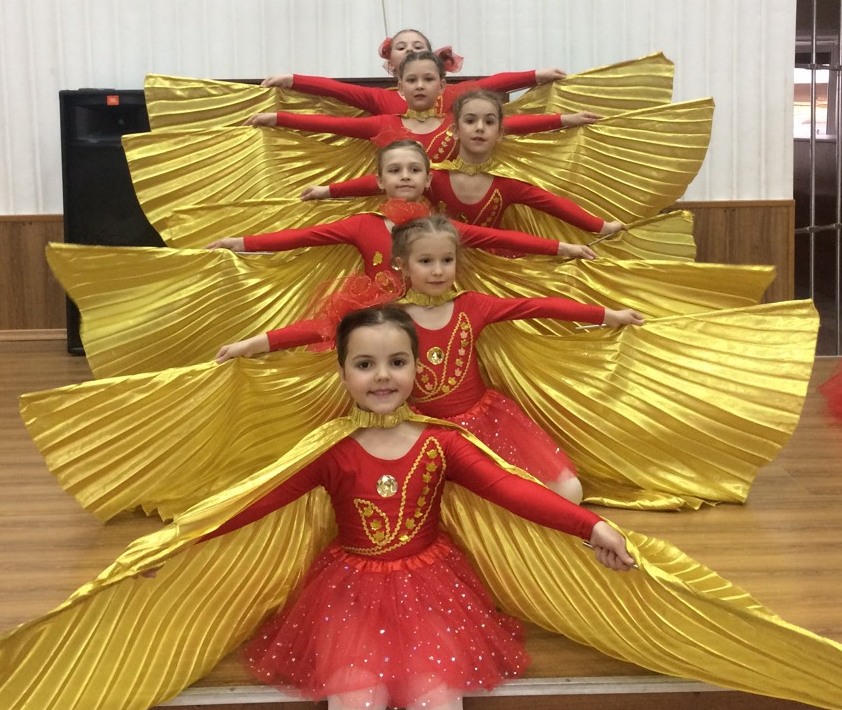 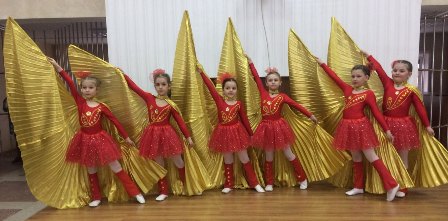 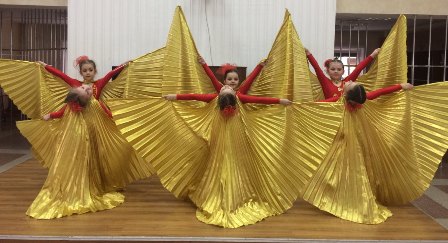 «На палубе корабля»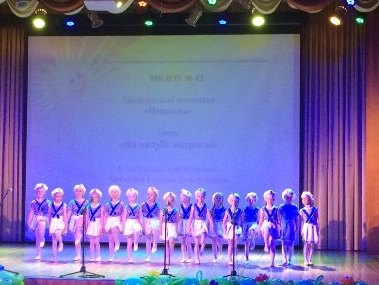 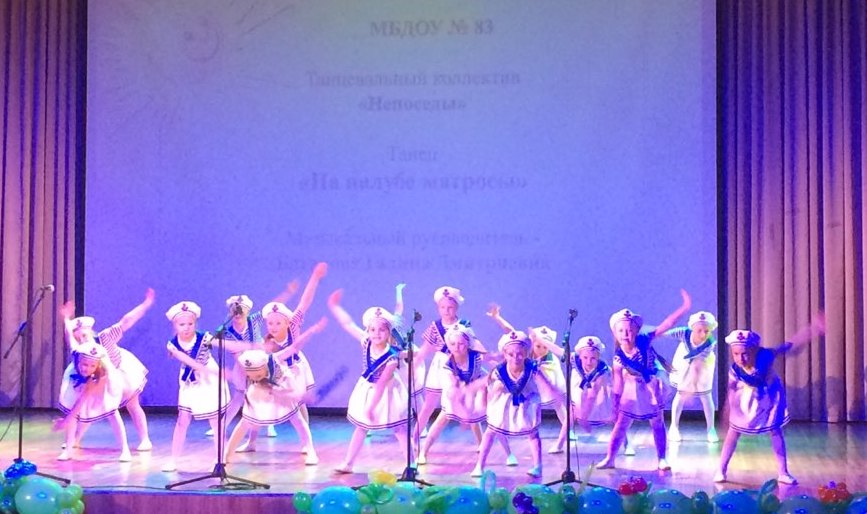                  Подготовила музыкальный руководитель Батанова Галина Дмитриевна.